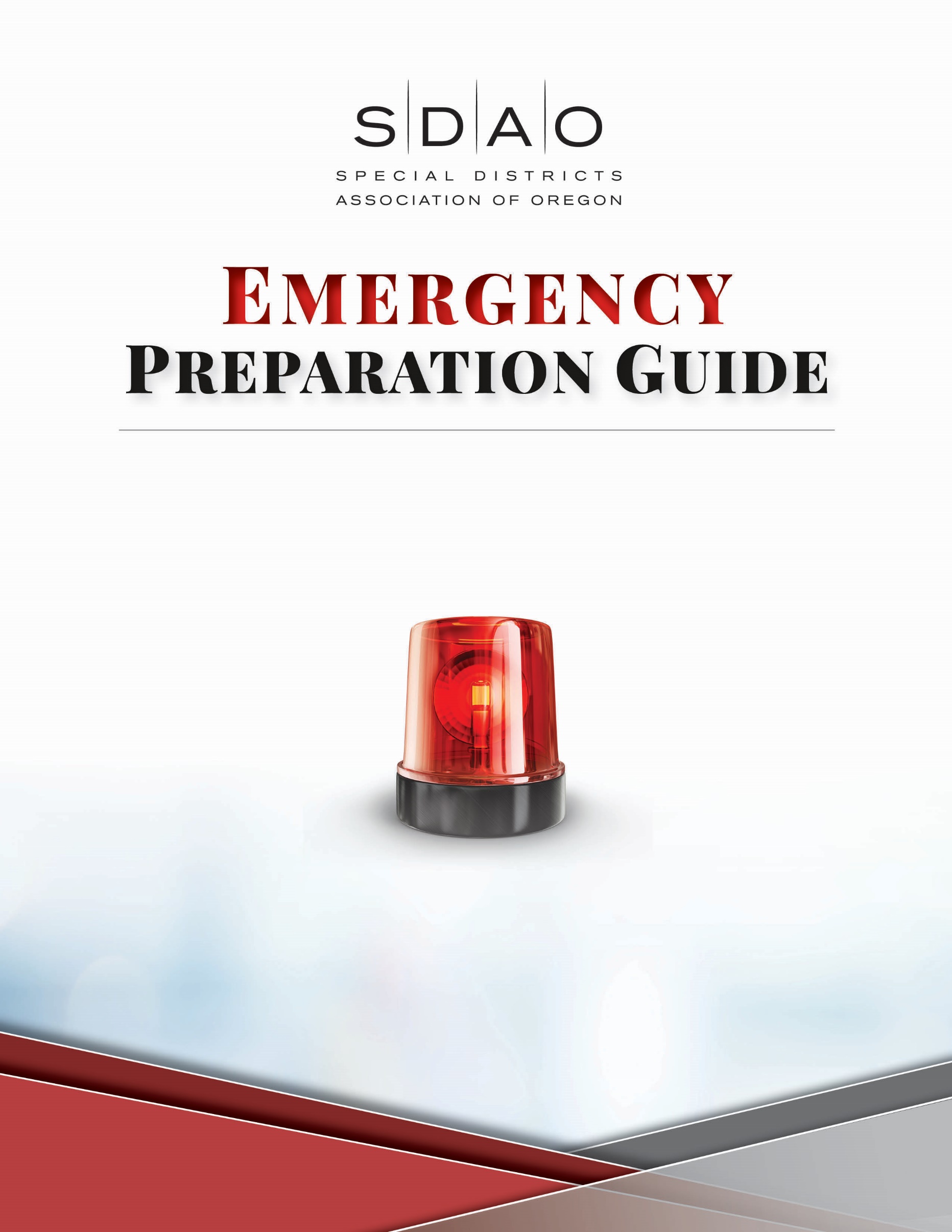 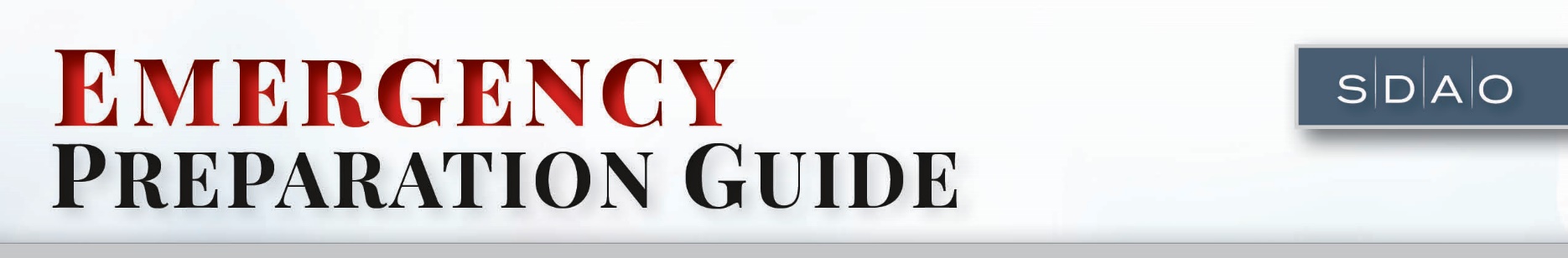 Contents of this ProfileEmergency Action ChecklistAdvanced Warning and Emergency ContactsEmergency ContactsMain Utility Information (Shut Off Locations)Primary Contact Information (Work Authorization Contact)Insurance Contact InformationMiscellaneous Contact InformationProperty OverviewBuilding Access InformationEvacuation mapsEmergency Action ChecklistBelow is an action list of what to do in the event of a fire, water damage event, or emergency that will help keep employees safe and help reduce business interruption.  Advanced Warning: Be alert and stay informed
  Always think safety first
  Stop the source of damage
  Notify emergency contacts
  Call your restoration contractor
  Notify key contacts
  Secure the property
  Take photos of damaged property
  Write summary of event/documentationAdvanced WarningListen to local weather, Red Cross and county emergency management for severe weather alerts.Turn off all the main utilities or valvesDisconnect electrical equipment and appliancesMove vehicles from low lying areasReview evacuation floor plansBoard up windows prior to forecasted high windsEmergency ContactsMain HR Contact 
Name:  (Enter name)                     Phone: (Enter phone #)                  Emergency Phone: (Enter phone #)                  
Email:   (Enter email)Emergency Contacts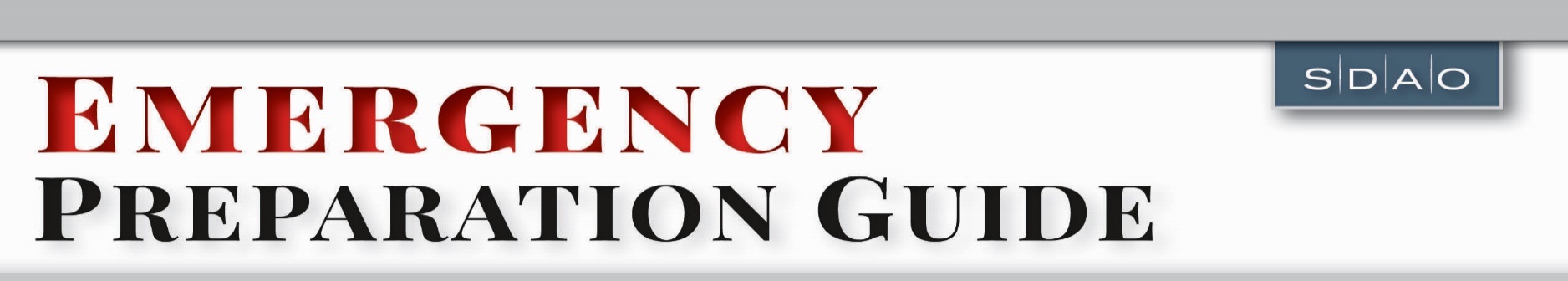          Emergency                Non-Emergency                            Local Direct Line	
Local Police Department 	 911 		    (XXX-XXX-XXXX)                             (XXX-XXX-XXXX)
Local Fire and Rescue	               911 		    (XXX-XXX-XXXX)                             (XXX-XXX-XXXX)         			       Emergency                    Non-Emergency                              Local Direct Line	
Local Hospital                                911 		     (XXX-XXX-XXXX)                            (XXX-XXX-XXXX)
On Call Security Services 			     (XXX-XXX-XXXX)                            (XXX-XXX-XXXX)
Business Continuity Contacts			     (XXX-XXX-XXXX)                            (XXX-XXX-XXXX)
Generator Service Company			     (XXX-XXX-XXXX)                            (XXX-XXX-XXXX)Utility Contact and Shut OffElectric Company Name                                               Phone Number                             Account Number
(Enter company name here)                                      (Enter phone # here)                     (Enter acct. # here)	Shut off location -	Description of location -Is a key needed for access?(Add a photo of the shut-off below)
Gas Company Name                                               Phone Number                               Account Number
(Enter company name here)                                (Enter phone # here)                        (Enter acct. # here)	Shut off location -	Description of location -Is a key needed for access?(Add a photo of the shut-off below)Water Company Name                                          Phone Number                               Account Number
(Enter company name here)                                (Enter phone # here)                        (Enter acct. # here)	Shut off location -	Description of location - Is a key needed for access?(Add a photo of the shut-off below)Alarm Company Name                                           Phone Number                                   Account Number
(Enter company name here)                              (Enter phone # here)                             (Enter acct. # here)	Shut off location -	Description of location - Is a key needed for access?(Add a photo of the shut-off below)Sprinkler Company Name                                      Phone Number                                  Account Number
(Enter company name here)                              (Enter phone # here)                             (Enter acct. # here)	Shut off location -	Description of location -Is a key needed for access?(Add a photo of the shut-off below)Main IT Contact 
Name:  (Enter name here)             Phone: (Enter phone #)                Emergency Phone:  (Enter phone #)                  
Email:   (Enter email here)Shut off location -	Description of location - Is a key needed for access?(Add a photo of the shut-off below)Primary Contacts
Insurance Company InformationBroker Name & Company                                        Phone Number                                  Policy Number
(Enter broker name here)                                    (Enter phone # here)                          (Enter policy # here)Insurance Carrier
SDIS (Special Districts Insurance Services)      1-800-305-1736  or  503-670-7066(Add an aerial photo of property from Google Earth)Other ContactsInternet Provider                                                    Phone Number                                  Account Number
(Enter company name)                                           (Enter phone #)                                     (Enter acct. #)HVAC                                                                         Phone Number                                  Account Number
(Enter company name)                                           (Enter phone #)                                    (Enter acct. #)Flooring                                                                     Phone Number                                  Account Number
(Enter company name)                                           (Enter phone #)                                    (Enter acct. #)Plumber                                                                    Phone Number                                  Account Number
(Enter company name)                                          (Enter phone #)                                     (Enter acct. #)Elevator Company                                                  Phone Number                                  Account Number
(Enter company name)                                          (Enter phone #)                                     (Enter acct. #)Phone Company                                                      Phone Number                                  Account Number
(Enter company name)                                          (Enter phone #)                                    (Enter acct. #)Electrician                                                                 Phone Number                                  Account Number
(Enter company name)                                         (Enter phone #)                                     (Enter acct. #)Mechanic                                                                  Phone Number                                 Account Number
(Enter name and company name)                      (Enter phone #)                                     (Enter acct. #)Property Overview(Add photo of the building below)Building Address: (Enter building address here)                                             Directions to Property: (Enter directions here)Year Built: (Enter year here)                Renovations – yes or no                         If yes, what year?Hazardous Materials: (List materials here)	Type: (Enter type of materials here)	Location: (Enter location of materials here)Total Square Footage of Building: (Enter xxxx sq. ft. here)Blueprints Available - yes or no                                        If yes, where are they located?Supplemental Generator Power - yes or no                   If yes, where is it located?Fuel - yes or no                                                                    If yes, where is it located?


Building AccessKnox Box: (Enter location here)Security Access: (Enter location here)Preferred Access Point: (Enter location here)Elevator Access: (Enter location here)Stairway Access for Service: (Enter location here)
Evacuation Maps 

Fire Evacuation Map
(Add photo below)Fire Extinguisher Map
(Add photo below)Tsunami Evacuation Map
(Add photo below)NameNameTitlePhoneEmerg. PhoneBuilding Owner
(Enter first name here)
(Enter last name here)Name of District(Enter district name here)(Enter district name Line 2)(Building Owner)(xxx-xxx-xxxx)(xxx-xxx-xxxx)Email Address: (Enter email here)Email Address: (Enter email here)Email Address: (Enter email here)Email Address: (Enter email here)Email Address: (Enter email here)Building Contact
(Enter first name here)
(Enter last name here)Company/Dist. Name
(Company name here)
(Company name here Line 2)(Maintenance Supervisor)(xxx-xxx-xxxx)(xxx-xxx-xxxx)Email Address: (Enter email here)Email Address: (Enter email here)Email Address: (Enter email here)Email Address: (Enter email here)Email Address: (Enter email here)Work Authorization
(Enter first name here)
(Enter last name here)Company/Dist. Name
(Company name here)
(Company name here Line 2)(Director of 
Facilities)(xxx-xxx-xxxx)(xxx-xxx-xxxx)Email Address:Email Address:Email Address:Email Address:Email Address:Maintenance
(Enter first name here)
(Enter last name here)Company/Dist. Name
(Company name here)
(Company name here Line 2)(Maintenance Supervisor)(xxx-xxx-xxxx)(xxx-xxx-xxxx)Email Address: (Enter email here)Email Address: (Enter email here)Email Address: (Enter email here)Email Address: (Enter email here)Email Address: (Enter email here)Risk Manager
(Enter first name here)
(Enter last name here)Company/Dist. Name
(Company name here)
(Company name here Line 2)(Director of Facilities)(xxx-xxx-xxxx)(xxx-xxx-xxxx)Email Address: (Enter email here)Email Address: (Enter email here)Email Address: (Enter email here)Email Address: (Enter email here)Email Address: (Enter email here)FloorPrimary UseApprx. Sq. Ft.Type of Flooring(Enter Floor #)(Describe Use)(Enter Sq ft.)(Enter floor type)(Enter Floor #)(Describe Use)(Enter Sq ft.)(Enter floor type)